Την Κυριακή 9 Ιουνίου ο εορτασμός της Μάχης της ΠαύλιανηςΟ Δήμος Λαμιέων και η Κοινότητα Παύλιανης διοργανώνουν εκδήλωση απόδοσης τιμής στους αγωνιστές που έπεσαν πολεμώντας την 3η Ιουνίου 1943 στη «Μάχη της Παύλιανης». Η εκδήλωση θα πραγματοποιηθεί την Κυριακή 9 Ιουνίου 2019 και ώρα 11:00 π.μ. στο Μνημείο των Πεσόντων στην Κοινότητα Παύλιανης, σύμφωνα με το ακόλουθο πρόγραμμα:
11:00 π.μ.: Προσέλευση Προσκεκλημένων.
11:15 π.μ.: Επιμνημόσυνη Δέηση.
                • Προσκλητήριο Νεκρών.
                • Τήρηση ενός λεπτού σιγής.
                • Χαιρετισμός από το Δήμαρχο Λαμιέων Νίκο Σταυρογιάννη.
                • Κεντρική ομιλία.
                • Κατάθεση στεφάνων.
                • Ανάκρουση Εθνικού Ύμνου. Πέρας εκδήλωσης.
                                                                                     Από το Γραφείο Τύπου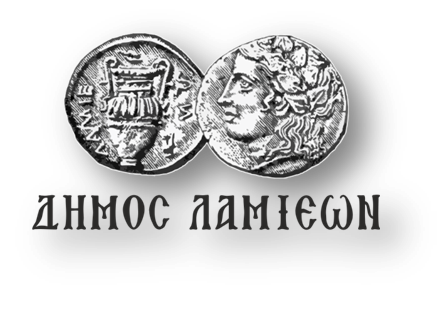              ΠΡΟΣ: ΜΜΕ                                                          ΔΗΜΟΣ ΛΑΜΙΕΩΝ                                           Γραφείο Τύπου                                                                                      & Επικοινωνίας                                                                                              Λαμία, 6/6/2019